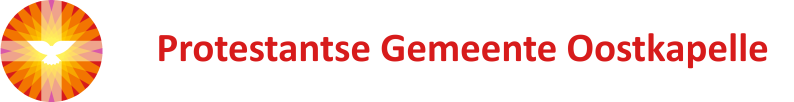 Orde van dienst voor de morgendienst op 10 november 2019Orgelspel/voorzang Liedboek 867Welkom door de ouderling van dienstIntochtslied Liedboek 212, vers 1 en 2StilgebedBemoediging: v. Onze hulp is in de Naam van de HeerDie hemel en aarde gemaakt heeft                       v. die eeuwig trouw is                       a. en nooit  loslaat wat zijn hand begonGroet Zingen Liedboek 212, vers 4Inleiding op de dienstKyriegebed Glorialied Liedboek 704, vers 1 en 2Gebed  bij de opening van het WoordSchriftlezing Lucas 17, 11-19 – lector Frans VijlbriefZingen Liedboek 218VerkondigingMeditatief orgelspelZingen (melodie lied 834)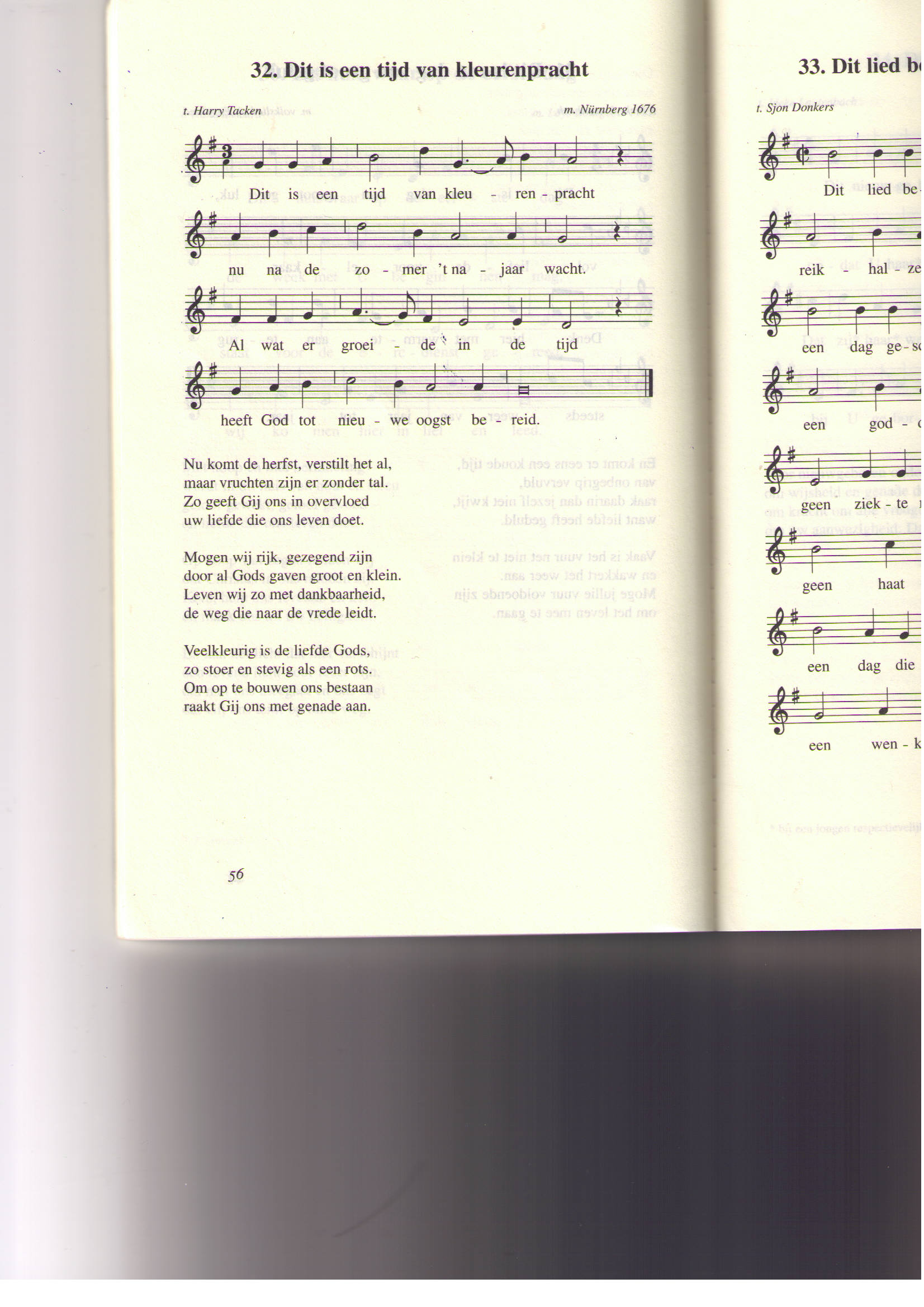 2. Nu komt de herfst, verstilt het al
Maar vruchten zijn er zonder tal.
Zo geeft Gij ons in overvloed
Uw liefde die ons leven doet.

3. Mogen wij rijk, gezegend zijn
Door al Gods gaven, groot en klein
Leven wij zo met dankbaarheid
De weg die naar de vrede leidt.

4. Veelkleurig is de liefde Gods,zo stoer en stevig als een rots.
Om op te bouwen ons bestaan
raakt Gij ons met genade aan.Dank- en voorbeden – Stilgebed en het OVCollecten - 1e  Kerk - 2e  PKN Dorpskerken   Zingen Liedboek 863, vers 1, 2 en 5Heenzending en ZegenZingen Liedboek 863, vers 6